                                  Z Á P I S                           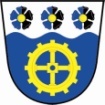 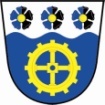  (včetně usnesení ) z     1 . veřejného zasedání Zastupitelstva  OBCE Teplička,které se koná  v pondělí  dne 22.3.2021 na OÚ v Tepličce, č.p. 40,  od    18 :00     hodJedná se o upravenou verzi dokumentu z důvodu dodržení přiměřenosti rozsahu zveřejňovaných osobních údajů dle zákona č. 110/2019 Sb., o zpracování osobních údajů. Neupravená verze je k nahlédnutí na OÚ Tepličkapřítomnost zastupitelů (i případných hostů) je  doložena  prezenční  listinou.Jednání zastupitelstva obce zahájila  pí. Hana Bartošová, jakožto starostka v    18 :10 hodin. Jednání řídila a provedla zápis. Předložila přítomným zastupitelům k podpisu prezenční listinu. Přítomni: Hana Bartošová, THelena Dobroňová,  Radek Josefik, MUDr. Ivana Přiklopilová, 							,t.j.      4 x člen zastupitelstvaOmluveni:  Tomáš Jelínek     Načež konstatovala, že zastupitelstvo obce je   přítomno v nadpoloviční většině a  tedy usnášení schopno. Jako ověřovatele zápisu byli určeni:   Helena Dobroňová a MUDr. Ivana Přiklopilová,NÁVRH USNESENÍ č. 1 /1/2021 – Zastupitelstvo obce (dále jen ZO) schvaluje jako ověřovatele zápisu Helenu Dobroňovou a  MUDr. Ivanu Přiklopilovou    a jako zapisovatelku starostku Hanu Bartošovouproběhlo hlasování: PRO...4      PROTI….0,    ZDRŽ….. 0,      						USNESENÍ č.  1/1/2021   -  JEDNOHLASNĚ SCHVÁLENO – usnesení  PŘIJATOStarostka navrhla  formu hlasování pro všechny body VZ – VEŘEJNĚ = zvednutím ruky tak, jak je uvedeno i v jednacím řádu obce.  Dala  hlasovat o formě hlasování (veřejně)NÁVRH USNESENÍ č.   1 /2/2021. – ZO schvaluje „veřejné“ hlasování pro všechny body zasedáníproběhlo hlasování: PRO...4      PROTI….0,    ZDRŽ….. 0,     						 USNESENÍ č.  1/2/2021   -  JEDNOHLASNĚ SCHVÁLENO - PŘIJATODále předložila  usnesení z minulého  - 7.VZ – ze dne 28.12.2020. Bodem k  projednání  z předešlého VZ (s úkolem) bylo:    režim nočního osvětlení, uvolnění starostky,  nebytový prostor – hospůdka, pracovní porady- Vzhledem k tomu, že zastupitelstvo nebylo kompletní, navrhuje starostka  tyto body přesunout na následné – 2.VZ.							Přednesla program probíhajícího VZ. Všichni zastupitelé byli včas pozváni na dnešní VZ, pozvánka byla vyvěšena na úřední desce i ele. úřední desce, zastupitelům byla pozvánka zaslána i na mobilní telefon.BODY: 1. projednat žádost SK Teplička o poskytnutí dotace		2. INFO ...o podání žádosti o poskytnutí dotace z MAS – oprava letního kina		3. INFO …  o žádosti ŘSD o prodej pozemků (ochranné pásmo silnice)		4. INFO … změny v rozpisu rozpočtu		5. INFO … navýšení cen na SKO od AVE– dodatky smlouvy		6. VZ MR – oprava komunikace p.p.č. 765/3Do bodu různé navrhla dále starostka seznámit zastupitele a   projednat  výsledky inventarizace za rok 2020. Starostka  požádala přítomné  o další návrhy. Proběhlo hlasování  o programu jak shora uvedeno, přičemž  jiné návrhy vzneseny nebylyNÁVRH USNESENÍ č. 1/3/2021 – ZO schvaluje  navržený program veřejného zasedání tak, jak je shora uvedeno, včetně bodů „různé“ proběhlo hlasování: PRO...4      PROTI….0,    ZDRŽ….. 0,      						USNESENÍ č. 1 /3/2021   -  JEDNOHLASNĚ SCHVÁLENO - PŘIJATO1) prvním bodem veřejného zasedání bylo  projednat žádost SK Teplička  z.s. o poskytnutí dotace. Žádost byla podána dne 11.3.2021 osobně předsedou SK Teplička a je vedena pod č.j. 5/D/21. SK Teplička opětovně – jako každý rok – žádá o částku 50.000,- Kč, na stále probíhající rekonstrukci kabin a zázemí SK.Žádost byla zastupitelům předložena.  Nemají k nim připomínek ani námitek a poskytnutí dotace schvalují.NÁVRH USNESENÍ č.    1/4/2021 – ZO schvaluje poskytnutí dotace SK Teplička z.s. z rozpočtu OBCE TEPLIČKA,  a to  v požadované výši 50.000,- Kč.proběhlo hlasování: PRO... 4     PROTI….0,    ZDRŽ….. 0,      					USNESENÍ č.  1/4/2021   -  JEDNOHLASNĚ SCHVÁLENO - usnesení PŘIJATO2) INFORMATIVNÍ	 - Starostka obce informovala zastupitele, že je rozpracovaná žádost o poskytnutí dotace prostřednictvím MAS na opravu letního kina (plátna ) a celého přilehlého areálu.Zastupitelé berou na vědomí -nemají připomínek3) INFORMATIVNÍ	 - Starostka obce informovala zastupitele, Ředitelství silnic a dálnic ČR, Správa KV oslovila Obec Teplička ve věci vypořádání majetkových vztahů k pozemkům ležících pod tělesem komunikace I/20. - jedná se o p.p.č. 163/12 a p.p.č. 430, jejich vlastníky je obec. Zastupitelé berou na vědomí - nemají připomínek4) INFORMATIVNÍ	 - Starostka obce informovala zastupitele, že při rozpisu rozpočtu na rok 2021 došlo k administrativnímu - chybnému číselnému označení – jinak správných- položek a to u účtů P8 a P9. Za spolupráce účetní došlo k nápravě.Zastupitelé berou na vědomí -nemají připomínek5) INFORMATIVNÍ	 - Starostka obce seznámila zastupitele s přílohami č. 5,6,7 společnosti AVE CZ odpadové hospodářství s.r.o. Jedná se o navýšení cen, které se promítnou i v připravované smlouvě, která bude zastupitelům předložena ke schválení.  Bude navrženo navýšení ceny za svoz KO pro rok 2022. ZO připraví pro občany rozpis nákladů tak, aby odůvodnila navýšení poplatků za SKO. Zastupitelé zvažují možnost rozšířit nabídku při svozu SKO o 60 l nádoby.Zastupitelé berou na vědomí -nemají připomínek6)  Starostka obce vyzvala zastupitele k projednání záměru VZ MR  -“ oprava komunikace na p.p.č. 765/3“. Záměr obce na opravu komunikace na p.p.č. 765/3 bude  vyvěšen  dne 31.3.2021.  Tato VZMR bude zadávána dle článku 6 směrnice obce  č. 1/2019 o zadávání veřejných zakázek, kdy podrobnosti  VZ budou stanoveny na dalším veřejném zasedání – po uplynutí lhůty pro vyvěšení záměru. NÁVRH USNESENÍ č.    1/5/2021 – ZO schvaluje záměr VZMR – „oprava  místní komunikace na části p.p.č.  765/3  tak, jak je uvedeno shora. proběhlo hlasování: PRO... 4     PROTI….0,    ZDRŽ….. 0,      						USNESENÍ č.  1/5/2021   -  JEDNOHLASNĚ SCHVÁLENO - PŘIJATO7) různé: a)  INVENTURY – Starostka předložila zastupitelům kompletní dokumentaci k provedené inventarizaci majetku obce za rok 2020. Zastupitelé se s těmito seznámili a nemají námitek ani dotazů.Zastupitelé berou na vědomí -nemají připomínekDalší body k projednání navrženy nebyly.Starostkou byli zastupitelé vyzváni k předložení námětů pro diskusi:a) pracovní schůzky po diskusi byly určeny na každý 1. čtvrtek v měsíci – od 17-ti hodin, když v dubnu bude vzhledem k svátkům tento termín posunut na týden 2.Do diskuse se nikdo další s jiným bodem nepřihlásil a  proto starostka jednání ukončila téhož dne ve 19:20 hodin.Veškeré materiály předložené zastupitelům k projednávaným bodům  jsou uloženy u zápisu v šanonu „veřejná zasedání 2021“ nebo přímo ve složkách v dané věci vedených.Vyhotoveno v Tepličce dne   31.1.  2021Ověřovatele:              Helena Dobroňová                 ……………………………………….		            MUDr. Ivana Přiklopilová                …………………………………………….	           Zapsala: starostka Hana Bartošová……………………………………………………………….                               ………………………………………………………………………    	Místostarosta: Tomáš Jelínek					Vyvěšeno dne         31.3  .2021 						Sejmuto dne:           2021Termín      2 . VZ byl stanoven na   24.5  2021 (od 18-ti hodin)